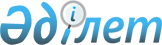 Мәслихаттың 2015 жылғы 21 желтоқсандағы № 393 "Жітіқіра ауданының 2016-2018 жылдарға арналған бюджеті туралы" шешіміне өзгерістер мен толықтырулар енгізу туралыҚостанай облысы Жітіқара ауданы мәслихатының 2016 жылғы 12 тамыздағы № 56 шешімі. Қостанай облысының Әділет департаментінде 2016 жылғы 24 тамызда № 6598 болып тіркелді      2008 жылғы 4 желтоқсандағы Қазақстан Республикасы Бюджет кодексінің 106, 109-баптарына сәйкес Жітіқара аудандық мәслихаты ШЕШІМ ҚАБЫЛДАДЫ:

      1. Мәслихаттың 2015 жылғы 21 желтоқсандағы № 393 "Жітіқара ауданының 2016-2018 жылдарға арналған бюджеті туралы" шешіміне (Нормативтік құқықтық актілерді мемлекеттік тіркеу тізілімінде № 6115 тіркелген, 2016 жылғы 21 қаңтарда "Авангард" газетінде жарияланған) мынадай өзгерістер мен толықтырулар енгізілсін:

      1-тармақ жаңа редакцияда жазылсын:

      "1. 2016-2018 жылдарға арналған аудандық бюджет тиісінше 1, 2 және 3-қосымшаларға сәйкес, оның ішінде 2016 жылға мынадай көлемдерде бекітілсін:

      1) кірістер – 3255321,2 мың теңге, оның ішінде:

      салықтық түсімдер бойынша – 1508326 мың теңге;

      салықтық емес түсімдер бойынша – 6574 мың теңге;

      негізгі капиталды сатудан түсетін түсімдер бойынша - 8116 мың теңге;

      трансферттер түсiмдерi бойынша – 1732305,2 мың теңге;

      2) шығындар – 3291060 мың теңге;

      3) таза бюджеттік кредиттеу – 1152717 мың теңге, оның ішінде:

      бюджеттік кредиттер – 1153226 мың теңге;

      бюджеттік кредиттерді өтеу – 509 мың теңге;

      4) қаржы активтерімен операциялар бойынша сальдо – 10000 мың теңге;

      5) бюджет тапшылығы (профициті) – -1198455,8 мың теңге;

      6) бюджет тапшылығын қаржыландыру (профицитін пайдалану) – 1198455,8 мың теңге.";

      көрсетілген шешім мынадай мазмұндағы 1-1-тармақпен толықтырылсын:

      "1-1. 2016 жылға арналған аудандық бюджетте пайдаланылмаған бюджеттік кредиттерді қайтару 0,1 мың теңге сомасында көзделгені ескерілсін.";

      5-тармақта 5) тармақшасы жаңа редакцияда жазылсын:

      "5) "Жітіқара ауданы әкімдігінің білім бөлімі" мемлекеттік мекемесінің "Балапан" балабақшасы" мемлекеттік коммуналдық қазыналық кәсіпорнының ғимаратын күрделі жөндеуге – 19584 мың теңге;

      мынадай мазмұндағы 11) тармақшамен толықтырылсын:

      "11) "Жұмыспен қамту 2020 жол картасы" бағдарламасының шеңберінде ауылдарда, ауылдық округтерде, аудандық маңызы бар қалада инфрақұрылымды және тұрғын үй-коммуналдық шаруашылықты ағымдағы жөндеуге, абаттандыруға – 8294 мың теңге.";

      9) тармақша алып тасталсын;

      көрсетілген шешімнің 1, 2, 5-қосымшалары осы шешімнің 1, 2, 3-қосымшаларына сәйкес жаңа редакцияда жазылсын.

      2. Осы шешім 2016 жылғы 1 қаңтардан бастап қолданысқа енгізіледі.



      "Жітіқара ауданы әкімдігінің

      экономика және бюджеттік

      жоспарлау бөлімі" мемлекеттік

      мекемесінің басшысы

      __________ Г. Баймухамбетова

 Жітіқара ауданының 2016 жылға арналған бюджеті Жітіқара ауданының 2017 жылға арналған бюджеті Жітіқара ауданының қала, ауылдар, ауылдық округтер әкімдері аппараттарының бюджеттік бағдарламалары
					© 2012. Қазақстан Республикасы Әділет министрлігінің «Қазақстан Республикасының Заңнама және құқықтық ақпарат институты» ШЖҚ РМК
				
      Сессияның төрағасы,

      Жітіқара аудандық

      мәслихатының хатшысы

А. Кабиев
Мәслихаттың
2016 жылғы 12 тамыздағы
№ 56 шешіміне 1-қосымшаМәслихаттың
2015 жылғы 21 желтоқсандағы
№ 393 шешіміне 1-қосымшаСанаты

Санаты

Санаты

Санаты

Санаты

Санаты

Сомасы, мың теңге

Сыныбы

Сыныбы

Сыныбы

Сыныбы

Сыныбы

Сомасы, мың теңге

Iшкi сыныбы

Iшкi сыныбы

Iшкi сыныбы

Сомасы, мың теңге

АТАУЫ

Сомасы, мың теңге

1

2

2

3

3

4

5

І. Кірістер

3255321,2

1

Салықтық түсімдер

1508326

1

01

01

Табыс салығы

662409

1

01

01

2

2

Жеке табыс салығы

662409

1

03

03

Әлеуметтiк салық

501848

1

03

03

1

1

Әлеуметтік салық

501848

1

04

04

Меншiкке салынатын салықтар

237927

1

04

04

1

1

Мүлiкке салынатын салықтар

159649

1

04

04

3

3

Жер салығы

8887

1

04

04

4

4

Көлiк құралдарына салынатын салық

67468

1

04

04

5

5

Бірыңғай жер салығы

1923

1

05

05

Тауарларға, жұмыстарға және қызметтерге салынатын iшкi салықтар

97055

1

05

05

2

2

Акциздер

3231

1

05

05

3

3

Табиғи және басқа да ресурстарды пайдаланғаны үшiн түсетiн түсiмдер

62000

1

05

05

4

4

Кәсiпкерлiк және кәсiби қызметтi жүргiзгенi үшiн алынатын алымдар

30309

5

5

Ойын бизнесіне салық

1515

1

08

08

Заңдық маңызы бар әрекеттерді жасағаны және (немесе) оған уәкілеттігі бар мемлекеттік органдар немесе лауазымды адамдар құжаттар бергені үшін алынатын міндетті төлемдер

9087

1

08

08

1

1

Мемлекеттік баж

9087

2

Салықтық емес түсiмдер

6574

2

01

01

Мемлекеттік меншіктен түсетін кірістер

3459

2

01

01

5

5

Мемлекет меншігіндегі мүлікті жалға беруден түсетін кірістер

3459

03

03

Жердi және материалдық емес активтердi сату

507

1

1

Жерді сату

507

06

06

Басқа да салықтық емес түсiмдер

2608

1

1

Басқа да салықтық емес түсiмдер

2608

3

Негізгі капиталды сатудан түсетін түсімдер

8116

01

01

Мемлекеттік мекемелерге бекітілген мемлекеттік мүлікті сату

5785

1

1

Мемлекеттік мекемелерге бекітілген мемлекеттік мүлікті сату

5785

03

03

Жердi және материалдық емес активтердi сату

2331

1

1

Жерді сату

2303

2

2

Материалдық емес активтерді сату

28

4

Трансферттердің түсімдері

1732305,2

4

02

02

Мемлекеттiк басқарудың жоғары тұрған органдарынан түсетiн трансферттер

1732305,2

4

02

02

2

2

Облыстық бюджеттен түсетiн трансферттер

1732305,2

Функционалдық топ

Функционалдық топ

Функционалдық топ

Функционалдық топ

Функционалдық топ

Функционалдық топ

Сомасы, мың теңге

Кіші функция

Кіші функция

Кіші функция

Кіші функция

Кіші функция

Сомасы, мың теңге

Бюджеттік бағдарламалардың әкiмшiсi

Бюджеттік бағдарламалардың әкiмшiсi

Бюджеттік бағдарламалардың әкiмшiсi

Сомасы, мың теңге

Бағдарлама

Бағдарлама

Сомасы, мың теңге

АТАУЫ

Сомасы, мың теңге

1

2

2

3

4

5

6

ІІ. Шығындар

3291060

01

Жалпы сипаттағы мемлекеттiк қызметтер

330156,6

1


1

1

Мемлекеттiк басқарудың жалпы функцияларын орындайтын өкiлдi, атқарушы және басқа органдар

263076,7

112

Аудан (облыстық маңызы бар қала) мәслихатының аппараты

17782

1

01

01

112

001

Аудан (облыстық маңызы бар қала) мәслихатының қызметін қамтамасыз ету жөніндегі қызметтер

17782

122

Аудан (облыстық маңызы бар қала) әкімінің аппараты

85393

1

01

01

122

001

Аудан (облыстық маңызы бар қала) әкімінің қызметін қамтамасыз ету жөніндегі қызметтер

85393

123

Қаладағы аудан, аудандық маңызы бар қала, кент, ауыл, ауылдық округ әкімінің аппараты

159901,7

1

01

01

123

001

Қаладағы аудан, аудандық маңызы бар қаланың, кент, ауыл, ауылдық округ әкімінің қызметін қамтамасыз ету жөніндегі қызметтер

159901,7

1

2

2

Қаржылық қызмет

25326,9

452

Ауданның (облыстық маңызы бар қаланың) қаржы бөлімі

25326,9

001

Ауданның (облыстық маңызы бар қаланың) бюджетін орындау және коммуналдық меншігін басқару саласындағы мемлекеттік саясатты іске асыру жөніндегі қызметтер

20774,9

003

Салық салу мақсатында мүлікті бағалауды жүргізу

2004

010

Жекешелендіру, коммуналдық меншікті басқару, жекешелендіруден кейінгі қызмет және осыған байланысты дауларды реттеу

2548

5

5

Жоспарлау және статистикалық қызмет

18208

453

Ауданның (облыстық маңызы бар қаланың) экономика және бюджеттік жоспарлау бөлімі

18208

001

Экономикалық саясатты, мемлекеттік жоспарлау жүйесін қалыптастыру және дамыту саласындағы мемлекеттік саясатты іске асыру жөніндегі қызметтер

18208

9

9

Жалпы сипаттағы өзге де мемлекеттiк қызметтер

23545

492

Ауданның (облыстық маңызы бар қаланың) тұрғын үй-коммуналдық шаруашылығы, жолаушылар көлігі, автомобиль жолдары және тұрғын үй инспекциясы бөлімі

23545

001

Жергілікті деңгейде тұрғын үй-коммуналдық шаруашылық, жолаушылар көлігі, автомобиль жолдары және тұрғын үй инспекциясы саласындағы мемлекеттік саясатты іске асыру жөніндегі қызметтер

23545

02

Қорғаныс

7284

2


1

1

Әскери мұқтаждар

7125

122

Аудан (облыстық маңызы бар қала) әкімінің аппараты

7125

005

Жалпыға бірдей әскери міндетті атқару шеңберіндегі іс-шаралар

7125

2

2

Төтенше жағдайлар жөнiндегi жұмыстарды ұйымдастыру

159

122

Аудан (облыстық маңызы бар қала) әкімінің аппараты

159

007

Аудандық (қалалық) ауқымдағы дала өрттерінің, сондай-ақ мемлекеттік өртке қарсы қызмет органдары құрылмаған елдi мекендерде өрттердің алдын алу және оларды сөндіру жөніндегі іс-шаралар

159

03

Қоғамдық тәртіп, қауіпсіздік, құқықтық, сот, қылмыстық-атқару қызметі

6203

3


9

9

Қоғамдық тәртіп және қауіпсіздік саласындағы басқа да қызметтер

6203

492

Ауданның (облыстық маңызы бар қаланың) тұрғын үй-коммуналдық шаруашылығы, жолаушылар көлігі, автомобиль жолдары және тұрғын үй инспекциясы бөлімі

6203

3

01

01

458

021

Елдi мекендерде жол қозғалысы қауiпсiздiгін қамтамасыз ету

6203

04

Бiлiм беру

2123450,7

4

1

1

Мектепке дейiнгi тәрбие және оқыту

190310

464

Ауданның (облыстық маңызы бар қаланың) білім бөлімі

190310

4

01

01

464

009

Мектепке дейінгі тәрбие мен оқыту ұйымдарының қызметін қамтамасыз ету

68171

040

Мектепке дейінгі білім беру ұйымдарында мемлекеттік білім беру тапсырысын іске асыруға

122139

4


2

2

Бастауыш, негізгі орта және жалпы орта білім беру

1835094,2

123

Қаладағы аудан, аудандық маңызы бар қала, кент, ауыл, ауылдық округ әкімінің аппараты

1269

005

Ауылдық жерлерде балаларды мектепке дейін тегін алып баруды және кері алып келуді ұйымдастыру

1269

464

Ауданның (облыстық маңызы бар қаланың) білім бөлімі

1789708

4

02

02

464

003

Жалпы білім беру

1719901

4

02

02

464

006

Балаларға қосымша білім беру

69807

465

Ауданның (облыстық маңызы бар қаланың) дене шынықтыру және спорт бөлімі

44117,2

017

Балалар мен жасөспірімдерге спорт бойынша қосымша білім беру

44117,2

9

9

Бiлiм беру саласындағы өзге де қызметтер

98046,5

464

Ауданның (облыстық маңызы бар қаланың) білім бөлімі

98046,5

4

09

09

464

001

Жергілікті деңгейде білім беру саласындағы мемлекеттік саясатты іске асыру жөніндегі қызметтер

23819

005

Ауданның (областык маңызы бар қаланың) мемлекеттік білім беру мекемелер үшін оқулықтар мен оқу-әдiстемелiк кешендерді сатып алу және жеткізу

23602

4

09

09

464

007

Аудандық (қалалалық) ауқымдағы мектеп олимпиадаларын және мектептен тыс іс-шараларды өткiзу

1675

012

Мемлекеттік органның күрделі шығыстары

1366

015

Жетім баланы (жетім балаларды) және ата-аналарының қамқорынсыз қалған баланы (балаларды) күтіп-ұстауға қамқоршыларға (қорғаншыларға) ай сайынға ақшалай қаражат төлемі

26340

029

Балалар мен жасөспірімдердің психикалық денсаулығын зерттеу және халыққа психологиялық-медициналық-педагогикалық консультациялық көмек көрсету

12526

067

Ведомстволық бағыныстағы мемлекеттік мекемелерінің және ұйымдарының күрделі шығыстары

8718,5

06

Әлеуметтiк көмек және әлеуметтiк қамсыздандыру

256020,8

1

1

Әлеуметтiк қамсыздандыру

34795

451

Ауданның (облыстық маңызы бар қаланың) жұмыспен қамту және әлеуметтік бағдарламалар бөлімі

24256

6

02

02

451

005

Мемлекеттік атаулы әлеуметтік көмек

2970

6

02

02

451

016

18 жасқа дейінгі балаларға мемлекеттік жәрдемақылар

21011

025

Өрлеу жобасы бойынша келісілген қаржылай көмекті енгізу

275

4644

Ауданның (облыстық маңызы бар қаланың) білім бөлімі

10539

030

Патронат тәрбиешілерге берілген баланы (балаларды) асырап бағу

10539

2

2

Әлеуметтiк көмек

177939,8

451

Ауданның (облыстық маңызы бар қаланың) жұмыспен қамту және әлеуметтік бағдарламалар бөлімі

177939,8

002

Жұмыспен қамту бағдарламасы

26321

006

Тұрғын үйге көмек көрсету

56177,7

007

Жергілікті өкілетті органдардың шешімі бойынша мұқтаж азаматтардың жекелеген топтарына әлеуметтік көмек

27902

010

Үйден тәрбиеленіп оқытылатын мүгедек балаларды материалдық қамтамасыз ету

1569,1

014

Мұқтаж азаматтарға үйде әлеуметтiк көмек көрсету

43290

015

Зейнеткерлер мен мүгедектерге әлеуметтiк қызмет көрсету аумақтық орталығы

14371

6

02

02

451

017

Мүгедектерді оңалту жеке бағдарламасына сәйкес, мұқтаж мүгедектерді міндетті гигиеналық құралдармен және ымдау тілі мамандарының қызмет көрсетуін, жеке көмекшілермен қамтамасыз ету

8309

6

9

9

Әлеуметтiк көмек және әлеуметтiк қамтамасыз ету салаларындағы өзге де қызметтер

43286

451

Ауданның (облыстық маңызы бар қаланың) жұмыспен қамту және әлеуметтік бағдарламалар бөлімі

43286

001

Жергілікті деңгейде халық үшін әлеуметтік бағдарламаларды жұмыспен қамтуды қамтамасыз етуді іске асыру саласындағы мемлекеттік саясатты іске асыру жөніндегі қызметтер

36671

6

09

09

451

011

Жәрдемақыларды және басқа да әлеуметтік төлемдерді есептеу, төлеу мен жеткізу бойынша қызметтерге ақы төлеу

483

050

Қазақстан Республикасында мүгедектердің құқықтарын қамтамасыз ету және өмір сүру сапасын жақсарту жөніндегі 2012 - 2018 жылдарға арналған іс-шаралар жоспарын іске асыру

6132

07

Тұрғын үй-коммуналдық шаруашылық

151070

1

1

Тұрғын үй шаруашылығы

60296,3

123

Қаладағы аудан, аудандық маңызы бар қала, кент, ауыл, ауылдық округ әкімінің аппараты

4445

027

Жұмыспен қамту 2020 жол картасы бойынша қалаларды және ауылдық елді мекендерді дамыту шеңберінде объектілерді жөндеу және абаттандыру

4445

464

Ауданның (облыстық маңызы бар қаланың) білім бөлімі

22394

026

Жұмыспен қамту 2020 жол картасы бойынша қалаларды және ауылдық елді мекендерді дамыту шеңберінде объектілерді жөндеу

22394

467

Ауданның (облыстық маңызы бар қаланың) құрылыс бөлімі

19726

004

Инженерлік-коммуникациялық инфрақұрылымды жобалау, дамыту және (немесе) жайластыру

19726

492

Ауданның (облыстық маңызы бар қаланың) тұрғын үй-коммуналдық шаруашылығы, жолаушылар көлігі, автомобиль жолдары және тұрғын үй инспекциясы бөлімі

13731,3

003

Мемлекеттік тұрғын үй қорын сақтауды үйымдастыру

10192,3

031

Кондоминиум объектілеріне техникалық паспорттар дайындау

1115

041

Жұмыспен қамту 2020 жол картасы бойынша қалаларды және ауылдық елді мекендерді дамыту шеңберінде объектілерді жөндеу және абаттандыру

1039

049

Көп пәтерлі тұрғын үйлерде энергетикалық аудит жүргізу

1385

2

2

Коммуналдық шаруашылық

21348,6

467

Ауданның (облыстық маңызы бар қаланың) құрылыс бөлімі

4000

006

Сумен жабдықтау және су бұру жүйесін дамыту

2000

058

Елді мекендердегі сумен жабдықтау және су бұру жүйелерін дамыту

2000

492

Ауданның (облыстық маңызы бар қаланың) тұрғын үй-коммуналдық шаруашылығы, жолаушылар көлігі, автомобиль жолдары және тұрғын үй инспекциясы бөлімі

17348,6

012

Сумен жабдықтау және су бұру жүйесінің жұмыс істеуі

7848,6

028

Коммуналдық шаруашылықты дамыту

6500

058

Ауылдық елді мекендердегі сумен жабдықтау және су бұру жүйелерін дамыту

3000

3

3

Елді-мекендерді көркейту

69425,1

123

Қаладағы аудан, аудандық маңызы бар қала, кент, ауыл, ауылдық округ әкімінің аппараты

69425,1

008

Елді мекендердегі көшелерді жарықтандыру

37891,6

009

Елді мекендердің санитариясын қамтамасыз ету

14381

010

010

Жерлеу орындарын ұстау және туыстары жоқ адамдарды жерлеу

828,8

011

Елді мекендерді абаттандыру мен көгалдандыру

16323,7

08

Мәдениет, спорт, туризм және ақпараттық кеңістiк

160557

8

1

1

Мәдениет саласындағы қызмет

50064

455

Ауданның (облыстық маңызы бар қаланың) мәдениет және тілдерді дамыту бөлімі

50064

003

Мәдени-демалыс жұмысын қолдау

50064

8

2

2

Спорт

27228

465

Ауданның (облыстық маңызы бар қаланың) дене шынықтыру және спорт бөлімі

27228

001

Жергілікті деңгейде дене шынықтыру және спорт саласындағы мемлекеттік саясатты іске асыру жөніндегі қызметтер

8570

005

Ұлттық және бұқаралық спорт түрлерін дамыту

7569

006

Аудандық (облыстық маңызы бар қалалық) деңгейде спорттық жарыстар өткiзу

2943

007

Әртүрлi спорт түрлерi бойынша аудан (облыстық маңызы бар қала) құрама командаларының мүшелерiн дайындау және олардың облыстық спорт жарыстарына қатысуы

8146

8

3

3

Ақпараттық кеңiстiк

54664

455

Ауданның (облыстық маңызы бар қаланың) мәдениет және тілдерді дамыту бөлімі

40406

8

03

03

455

006

Аудандық (қалалық) кiтапханалардың жұмыс iстеуi

28674

8

03

03

455

007

Мемлекеттiк тiлдi және Қазақстан халқының басқа да тiлдерін дамыту

11732

456

Ауданның (облыстық маңызы бар қаланың) ішкі саясат бөлімі

14258

002

Мемлекеттік ақпараттық саясат жүргізу жөніндегі қызметтер

14258

8

9

9

Мәдениет, спорт, туризм және ақпараттық кеңiстiктi ұйымдастыру жөнiндегi өзге де қызметтер

28601

455

Ауданның (облыстық маңызы бар қаланың) мәдениет және тілдерді дамыту бөлімі

12168

8

09

09

455

001

Жергілікті деңгейде тілдерді және мәдениетті дамыту саласындағы мемлекеттік саясатты іске асыру жөніндегі қызметтер

9868

032

Ведомстволық бағыныстағы мемлекеттік мекемелерінің және ұйымдарының күрделі шығыстары

2300

456

Ауданның (облыстық маңызы бар қаланың) ішкі саясат бөлімі

16433

8

09

09

456

001

Жергілікті деңгейде ақпарат, мемлекеттілікті нығайту және азаматтардың әлеуметтік сенімділігін қалыптастыру саласында мемлекеттік саясатты іске асыру жөніндегі қызметтер

12252

8

09

09

456

003

Жастар саясаты саласында іс-шараларды іске асыру

4181

10

Ауыл, су, орман, балық шаруашылығы, ерекше қорғалатын табиғи аумақтар, қоршаған ортаны және жануарлар дүниесін қорғау, жер қатынастары

86346

10


1

1

Ауыл шаруашылығы

43818

453

Ауданның (облыстық маңызы бар қаланың) экономика және бюджеттік жоспарлау бөлімі

1101

099

Мамандардың әлеуметтік көмек көрсетуі жөніндегі шараларды іске асыру

1101

462

Ауданның (облыстық маңызы бар қаланың) ауыл шаруашылығы бөлімі

22124

001

Жергілікте деңгейде ауыл шаруашылығы саласындағы мемлекеттік саясатты іске асыру жөніндегі қызметтер

22124

473

Ауданның (облыстық маңызы бар қаланың) ветеринария бөлімі

20593

001

Жергілікті деңгейде ветеринария саласындағы мемлекеттік саясатты іске асыру жөніндегі қызметтер

14976

005

Мал көмінділерінің (биотермиялық шұңқырлардың) жұмыс істеуін қамтамасыз ету

952

006

Ауру жануарларды санитарлық союды ұйымдастыру

440

007

Қаңғыбас иттер мен мысықтарды аулауды және жоюды ұйымдастыру

1573

010

Ауыл шаруашылығы жануарларын сәйкестендіру жөніндегі іс-шараларды өткізу

2652

10

6

6

Жер қатынастары

12449

463

Ауданның (облыстық маңызы бар қаланың) жер қатынастары бөлімі

12449

10

06

06

463

001

Аудан (облыстық маңызы бар қала) аумағында жер қатынастарын реттеу саласындағы мемлекеттік саясатты іске асыру жөніндегі қызметтер

12449

9

9

Ауыл, су, орман, балық шаруашылығы, қоршаған ортаны қорғау және жер қатынастары саласындағы басқа да қызметтер

30079

473

Ауданның (облыстық маңызы бар қаланың) ветеринария бөлімі

30079

011

Эпизоотияға қарсы іс-шаралар жүргізу

30079

11

Өнеркәсіп, сәулет, қала құрылысы және құрылыс қызметі

19814

11


2

2

Сәулет, қала құрылысы және құрылыс қызметі

19814

467

Ауданның (облыстық маңызы бар қаланың) құрылыс бөлімі

12018

11

02

02

467

001

Жергілікті деңгейде құрылыс саласындағы мемлекеттік саясатты іске асыру жөніндегі қызметтер

12018

468

Ауданның (облыстық маңызы бар қаланың) сәулет және қала құрылысы бөлімі

7796

11

02

02

468

001

Жергілікті деңгейде сәулет және қала құрылысы саласындағы мемлекеттік саясатты іске асыру жөніндегі қызметтер

7796

12

Көлiк және коммуникация

48482,3

12

1

1

Автомобиль көлiгi

48482,3

123

Қаладағы аудан, аудандық маңызы бар қала, кент, ауыл, ауылдық округ әкімінің аппараты

23047,3

013

Аудандық маңызы бар қалаларда, кенттерде, ауылдарда, ауылдық округтерде автомобиль жолдарының жұмыс істеуін қамтамасыз ету

23047,3

492

Ауданның (облыстық маңызы бар қаланың) тұрғын үй-коммуналдық шаруашылығы, жолаушылар көлігі, автомобиль жолдары және тұрғын үй инспекциясы бөлімі

25435

12

01

01

458

023

Автомобиль жолдарының жұмыс істеуін қамтамасыз ету

25435

13

Басқалар

90509

13

3

3

Кәсiпкерлiк қызметтi қолдау және бәсекелестікті қорғау

10509

469

Ауданның (облыстық маңызы бар қаланың) кәсіпкерлік бөлімі

10509

13

03

03

469

001

Жергілікті деңгейде кәсіпкерлікті дамыту саласындағы мемлекеттік саясатты іске асыру жөніндегі қызметтер

10509

13

9

9

Басқалар

80000

452

Ауданның (облыстық маңызы бар қаланың) қаржы бөлімі

80000

012

Ауданның (облыстық маңызы бар қаланың) жергілікті атқарушы органының резерві

80000

14

Борышқа қызмет көрсету

63,5

1

1

Борышқа қызмет көрсету

63,5

452

Ауданның (облыстық маңызы бар қаланың) қаржы бөлімі

63,5

013

Жергілікті атқарушы органдардың облыстық бюджеттен қарыздар бойынша сыйақылар мен өзге де төлемдерді төлеу бойынша борышына қызмет көрсету

63,5

15

Трансферттер

11103,1

1

1

Трансферттер

11103,1

452

Ауданның (облыстық маңызы бар қаланың) қаржы бөлімі

11103,1

006

Нысаналы пайдаланылмаған (толық пайдаланылмаған) трансферттерді қайтару

6363,1

051

Жергілікті өзін-өзі басқару органдарына берілетін трансферттер

4740

ІІІ. Таза бюджеттік кредиттеу

1152717

Бюджеттік кредиттер

1153226

07

Тұрғын үй-коммуналдық шаруашылық

1150044

1

1

Тұрғын үй шаруашылығы

1150044

492

Ауданның (облыстық маңызы бар қаланың) тұрғын үй-коммуналдық шаруашылығы, жолаушылар көлігі, автомобиль жолдары және тұрғын үй инспекциясы бөлімі

1150044

053

Жылу, сумен жабдықтау және су бұру жүйелерін реконструкция және құрылыс үшін кредит беру

1150044

10

Ауыл, су, орман, балық шаруашылығы, ерекше қорғалатын табиғи аумақтар, қоршаған ортаны және жануарлар дүниесін қорғау, жер қатынастары

3182

1

1

Ауыл шаруашылығы

3182

453

Ауданның (облыстық маңызы бар қаланың) экономика және бюджеттік жоспарлау бөлімі

3182

006

Мамандарды әлеуметтік қолдау шараларын іске асыру үшін бюджеттік кредиттер

3182

Санаты

Санаты

Санаты

Санаты

Санаты

Санаты

Сомасы, мың теңге

Сыныбы

Сыныбы

Сыныбы

Сыныбы

Сыныбы

Сомасы, мың теңге

Iшкi сыныбы

Iшкi сыныбы

Iшкi сыныбы

Iшкi сыныбы

Сомасы, мың теңге

Ерекшелігі

Ерекшелігі

Ерекшелігі

Сомасы, мың теңге

Бюджеттік кредиттерді өтеу

509

5

Бюджеттік кредиттерді өтеу

509

01

Бюджеттік кредиттерді өтеу

509

1

Мемлекеттік бюджеттен берілген бюджеттік кредиттерді өтеу

509

ІҮ. Қаржы активтерімен операциялар бойынша сальдо

10000

13

Басқалар

10000

9

Басқалар

10000

492

Ауданның (облыстық маңызы бар қаланың) тұрғын үй-коммуналдық шаруашылығы, жолаушылар көлігі, автомобиль жолдары және тұрғын үй инспекциясы бөлімі

10000

065

065

Заңды тұлғалардың жарғылық капиталын қалыптастыру немесе ұлғайту

10000

V. Бюджет тапшылығы (профициті)

-1198455,8

VІ. Бюджет тапшылығын қаржыландыру (профицитін пайдалану)

1198455,8

Мәслихаттың
2016 жылғы 12 тамыздағы № 56
шешіміне 2-қосымшаМәслихаттың
2015 жылғы 21 желтоқсандағы
№ 393 шешіміне 2-қосымшаСанаты

Санаты

Санаты

Санаты

Санаты

Санаты

Сомасы, мың теңге

Сыныбы

Сыныбы

Сыныбы

Сыныбы

Сыныбы

Сомасы, мың теңге

Iшкi сыныбы

Iшкi сыныбы

Iшкi сыныбы

Сомасы, мың теңге

АТАУЫ

Сомасы, мың теңге

1

2

2

3

3

4

5

І. Кірістер

3513649

1

Салықтық түсімдер

1789521

1

01

01

Табыс салығы

725681

1

01

01

2

2

Жеке табыс салығы

725681

1

03

03

Әлеуметтiк салық

658324

1

03

03

1

1

Әлеуметтік салық

658324

1

04

04

Меншiкке салынатын салықтар

278820

1

04

04

1

1

Мүлiкке салынатын салықтар

190963

1

04

04

3

3

Жер салығы

12887

1

04

04

4

4

Көлiк құралдарына салынатын салық

73047

1

04

04

5

5

Бірыңғай жер салығы

1923

1

05

05

Тауарларға, жұмыстарға және қызметтерге салынатын iшкi салықтар

115368

1

05

05

2

2

Акциздер

3465

1

05

05

3

3

Табиғи және басқа да ресурстарды пайдаланғаны үшiн түсетiн түсiмдер

79595

1

05

05

4

4

Кәсiпкерлiк және кәсiби қызметтi жүргiзгенi үшiн алынатын алымдар

30184

5

5

Ойын бизнесіне салық

2124

1

08

08

Заңдық маңызы бар әрекеттерді жасағаны және (немесе) оған уәкілеттігі бар мемлекеттік органдар немесе лауазымды адамдар құжаттар бергені үшін алынатын міндетті төлемдер

11328

1

08

08

1

1

Мемлекеттік баж

11328

2

Салықтық емес түсiмдер

2541

2

01

01

Мемлекеттік меншіктен түсетін кірістер

2541

2

01

01

5

5

Мемлекет меншігіндегі мүлікті жалға беруден түсетін кірістер

2541

3

Негізгі капиталды сатудан түсетін түсімдер

13066

01

01

Мемлекеттік мекемелерге бекітілген мемлекеттік мүлікті сату

2250

1

1

Мемлекеттік мекемелерге бекітілген мемлекеттік мүлікті сату

2250

03

03

Жердi және материалдық емес активтердi сату

10816

1

1

Жерді сату

9039

2

2

Материалдық емес активтерді сату

1777

4

Трансферттердің түсімдері

1708521

4

02

02

Мемлекеттiк басқарудың жоғары тұрған органдарынан түсетiн трансферттер

1708521

4

02

02

2

2

Облыстық бюджеттен түсетiн трансферттер

1708521

Функционалдық топ

Функционалдық топ

Функционалдық топ

Функционалдық топ

Функционалдық топ

Функционалдық топ

Сомасы, мың теңге

Кіші функция

Кіші функция

Кіші функция

Кіші функция

Кіші функция

Сомасы, мың теңге

Бюджеттік бағдарламалардың әкiмшiсi

Бюджеттік бағдарламалардың әкiмшiсi

Бюджеттік бағдарламалардың әкiмшiсi

Сомасы, мың теңге

Бағдарлама

Бағдарлама

Сомасы, мың теңге

АТАУЫ

Сомасы, мың теңге

1

2

2

3

4

5

6

ІІ. Шығындар

3513649

01

Жалпы сипаттағы мемлекеттiк қызметтер 

298854

1


1

1

Мемлекеттiк басқарудың жалпы функцияларын орындайтын өкiлдi, атқарушы және басқа органдар

238044

112

Аудан (облыстық маңызы бар қала) мәслихатының аппараты

15337

1

01

01

112

001

Аудан (облыстық маңызы бар қала) мәслихатының қызметін қамтамасыз ету жөніндегі қызметтер 

15337

122

Аудан (облыстық маңызы бар қала) әкімінің аппараты

85658

1

01

01

122

001

Аудан (облыстық маңызы бар қала) әкімінің қызметін қамтамасыз ету жөніндегі қызметтер

85658

123

Қаладағы аудан, аудандық маңызы бар қала, кент, ауыл, ауылдық округ әкімінің аппараты

137049

1

01

01

123

001

Қаладағы аудан, аудандық маңызы бар қаланың, кент, ауыл, ауылдық округ әкімінің қызметін қамтамасыз ету жөніндегі қызметтер

137049

1

2

2

Қаржылық қызмет

26625

452

Ауданның (облыстық маңызы бар қаланың) қаржы бөлімі

26625

001

Ауданның (облыстық маңызы бар қаланың) бюджетін орындау және коммуналдық меншігін басқару саласындағы мемлекеттік саясатты іске асыру жөніндегі қызметтер

17563

003

Салық салу мақсатында мүлікті бағалауды жүргізу

2144

010

Жекешелендіру, коммуналдық меншікті басқару, жекешелендіруден кейінгі қызмет және осыған байланысты дауларды реттеу

6918

5

5

Жоспарлау және статистикалық қызмет

15919

453

Ауданның (облыстық маңызы бар қаланың) экономика және бюджеттік жоспарлау бөлімі

15919

001

Экономикалық саясатты, мемлекеттік жоспарлау жүйесін қалыптастыру және дамыту саласындағы мемлекеттік саясатты іске асыру жөніндегі қызметтер

15919

9

9

Жалпы сипаттағы өзге де мемлекеттiк қызметтер

18266

492

Ауданның (облыстық маңызы бар қаланың) тұрғын үй-коммуналдық шаруашылығы, жолаушылар көлігі, автомобиль жолдары және тұрғын үй инспекциясы бөлімі

18266

001

Жергілікті деңгейде тұрғын үй-коммуналдық шаруашылық, жолаушылар көлігі, автомобиль жолдары және тұрғын үй инспекциясы саласындағы мемлекеттік саясатты іске асыру жөніндегі қызметтер

18266

02

Қорғаныс

7229

2


1

1

Әскери мұқтаждар

7058

122

Аудан (облыстық маңызы бар қала) әкімінің аппараты

7058

005

Жалпыға бірдей әскери міндетті атқару шеңберіндегі іс-шаралар

7058

2

2

Төтенше жағдайлар жөнiндегi жұмыстарды ұйымдастыру

171

122

Аудан (облыстық маңызы бар қала) әкімінің аппараты

171

007

Аудандық (қалалық) ауқымдағы дала өрттерінің, сондай-ақ мемлекеттік өртке қарсы қызмет органдары құрылмаған елдi мекендерде өрттердің алдын алу және оларды сөндіру жөніндегі іс-шаралар

171

03

Қоғамдық тәртіп, қауіпсіздік, құқықтық, сот, қылмыстық-атқару қызметі

3213

3


9

9

Қоғамдық тәртіп және қауіпсіздік саласындағы басқа да қызметтер

3213

492

Ауданның (облыстық маңызы бар қаланың) тұрғын үй-коммуналдық шаруашылығы, жолаушылар көлігі, автомобиль жолдары және тұрғын үй инспекциясы бөлімі

3213

3

01

01

458

021

Елдi мекендерде жол қозғалысы қауiпсiздiгін қамтамасыз ету

3213

04

Бiлiм беру

1909703

4

1

1

Мектепке дейiнгi тәрбие және оқыту

53742

464

Ауданның (облыстық маңызы бар қаланың) білім бөлімі

53742

4

01

01

464

009

Мектепке дейінгі тәрбие мен оқыту ұйымдарының қызметін қамтамасыз ету

53742

4


2

2

Бастауыш, негізгі орта және жалпы орта білім беру

1602353

123

Қаладағы аудан, аудандық маңызы бар қала, кент, ауыл, ауылдық округ әкімінің аппараты

1211

005

Ауылдық жерлерде балаларды мектепке дейін тегін алып баруды және кері алып келуді ұйымдастыру

1211

464

Ауданның (облыстық маңызы бар қаланың) білім бөлімі

1601142

4

02

02

464

003

Жалпы білім беру

1550199

4

02

02

464

006

Балаларға қосымша білім беру

50943

9

9

Бiлiм беру саласындағы өзге де қызметтер

253608

464

Ауданның (облыстық маңызы бар қаланың) білім бөлімі

253608

4

09

09

464

001

Жергілікті деңгейде білім беру саласындағы мемлекеттік саясатты іске асыру жөніндегі қызметтер

19611

005

Ауданның (областык маңызы бар қаланың) мемлекеттік білім беру мекемелер үшін оқулықтар мен оқу-әдiстемелiк кешендерді сатып алу және жеткізу

33327

4

09

09

464

007

Аудандық (қалалалық) ауқымдағы мектеп олимпиадаларын және мектептен тыс іс-шараларды өткiзу

1792

015

Жетім баланы (жетім балаларды) және ата-аналарының қамқорынсыз қалған баланы (балаларды) күтіп-ұстауға қамқоршыларға (қорғаншыларға) ай сайынға ақшалай қаражат төлемі

28181

029

Балалар мен жасөспірімдердің психикалық денсаулығын зерттеу және халыққа психологиялық-медициналық-педагогикалық консультациялық көмек көрсету

9623

067

Ведомстволық бағыныстағы мемлекеттік мекемелерінің және ұйымдарының күрделі шығыстары

161074

06

Әлеуметтiк көмек және әлеуметтiк қамсыздандыру

287633

1

1

Әлеуметтiк қамсыздандыру

40799

451

Ауданның (облыстық маңызы бар қаланың) жұмыспен қамту және әлеуметтік бағдарламалар бөлімі

30525

6

02

02

451

005

Мемлекеттік атаулы әлеуметтік көмек

4833

6

02

02

451

016

18 жасқа дейінгі балаларға мемлекеттік жәрдемақылар

25692

4644

Ауданның (облыстық маңызы бар қаланың) білім бөлімі

10274

030

Патронат тәрбиешілерге берілген баланы (балаларды) асырап бағу

10274

2

2

Әлеуметтiк көмек

216193

451

Ауданның (облыстық маңызы бар қаланың) жұмыспен қамту және әлеуметтік бағдарламалар бөлімі

216193

002

Жұмыспен қамту бағдарламасы

30189

006

Тұрғын үйге көмек көрсету

102579

007

Жергілікті өкілетті органдардың шешімі бойынша мұқтаж азаматтардың жекелеген топтарына әлеуметтік көмек

35395

010

Үйден тәрбиеленіп оқытылатын мүгедек балаларды материалдық қамтамасыз ету

1521

014

Мұқтаж азаматтарға үйде әлеуметтiк көмек көрсету

28718

015

Зейнеткерлер мен мүгедектерге әлеуметтiк қызмет көрсету аумақтық орталығы

12704

6

02

02

451

017

Мүгедектерді оңалту жеке бағдарламасына сәйкес, мұқтаж мүгедектерді міндетті гигиеналық құралдармен және ымдау тілі мамандарының қызмет көрсетуін, жеке көмекшілермен қамтамасыз ету

5087

6

9

9

Әлеуметтiк көмек және әлеуметтiк қамтамасыз ету салаларындағы өзге де қызметтер

30641

451

Ауданның (облыстық маңызы бар қаланың) жұмыспен қамту және әлеуметтік бағдарламалар бөлімі

30641

001

Жергілікті деңгейде халық үшін әлеуметтік бағдарламаларды жұмыспен қамтуды қамтамасыз етуді іске асыру саласындағы мемлекеттік саясатты іске асыру жөніндегі қызметтер

30125

6

09

09

451

011

Жәрдемақыларды және басқа да әлеуметтік төлемдерді есептеу, төлеу мен жеткізу бойынша қызметтерге ақы төлеу

516

07

Тұрғын үй-коммуналдық шаруашылық

613617

1

1

Тұрғын үй шаруашылығы

25023

464

Ауданның (облыстық маңызы бар қаланың) білім бөлімі 

19809

026

Жұмыспен қамту 2020 жол картасы бойынша қалаларды және ауылдық елді мекендерді дамыту шеңберінде объектілерді жөндеу

19809

492

Ауданның (облыстық маңызы бар қаланың) тұрғын үй-коммуналдық шаруашылығы, жолаушылар көлігі, автомобиль жолдары және тұрғын үй инспекциясы бөлімі

5214

003

Мемлекеттік тұрғын үй қорын сақтауды үйымдастыру

3002

031

Кондоминиум объектілеріне техникалық паспорттар дайындау

576

049

Көп пәтерлі тұрғын үйлерде энергетикалық аудит жүргізу

1636

2

2

Коммуналдық шаруашылық

502000

492

Ауданның (облыстық маңызы бар қаланың) тұрғын үй-коммуналдық шаруашылығы, жолаушылар көлігі, автомобиль жолдары және тұрғын үй инспекциясы бөлімі

502000

029

Сумен жабдықтау және су бұру жүйелерін дамыту

495000

058

Ауылдық елді мекендердегі сумен жабдықтау және су бұру жүйелерін дамыту

7000

3

3

Елді-мекендерді көркейту

86594

123

Қаладағы аудан, аудандық маңызы бар қала, кент, ауыл, ауылдық округ әкімінің аппараты

86594

008

Елді мекендердегі көшелерді жарықтандыру

40118

009

Елді мекендердің санитариясын қамтамасыз ету

20739

010

010

Жерлеу орындарын ұстау және туыстары жоқ адамдарды жерлеу

736

011

Елді мекендерді абаттандыру мен көгалдандыру

25001

08

Мәдениет, спорт, туризм және ақпараттық кеңістiк

132057

8

1

1

Мәдениет саласындағы қызмет

44303

455

Ауданның (облыстық маңызы бар қаланың) мәдениет және тілдерді дамыту бөлімі

44303

003

Мәдени-демалыс жұмысын қолдау

44303

8

2

2

Спорт

23869

465

Ауданның (облыстық маңызы бар қаланың) дене шынықтыру және спорт бөлімі

23869

001

Жергілікті деңгейде дене шынықтыру және спорт саласындағы мемлекеттік саясатты іске асыру жөніндегі қызметтер

7855

005

Ұлттық және бұқаралық спорт түрлерін дамыту

4793

006

Аудандық (облыстық маңызы бар қалалық) деңгейде спорттық жарыстар өткiзу

3836

007

Әртүрлi спорт түрлерi бойынша аудан (облыстық маңызы бар қала) құрама командаларының мүшелерiн дайындау және олардың облыстық спорт жарыстарына қатысуы

7385

8

3

3

Ақпараттық кеңiстiк

43334

455

Ауданның (облыстық маңызы бар қаланың) мәдениет және тілдерді дамыту бөлімі

32465

8

03

03

455

006

Аудандық (қалалық) кiтапханалардың жұмыс iстеуi 

22717

8

03

03

455

007

Мемлекеттiк тiлдi және Қазақстан халқының басқа да тiлдерін дамыту

9748

456

Ауданның (облыстық маңызы бар қаланың) ішкі саясат бөлімі

10869

002

Мемлекеттік ақпараттық саясат жүргізу жөніндегі қызметтер

10869

8

9

9

Мәдениет, спорт, туризм және ақпараттық кеңiстiктi ұйымдастыру жөнiндегi өзге де қызметтер

20551

455

Ауданның (облыстық маңызы бар қаланың) мәдениет және тілдерді дамыту бөлімі

8296

8

09

09

455

001

Жергілікті деңгейде тілдерді және мәдениетті дамыту саласындағы мемлекеттік саясатты іске асыру жөніндегі қызметтер

8296

456

Ауданның (облыстық маңызы бар қаланың) ішкі саясат бөлімі

12255

8

09

09

456

001

Жергілікті деңгейде ақпарат, мемлекеттілікті нығайту және азаматтардың әлеуметтік сенімділігін қалыптастыру саласында мемлекеттік саясатты іске асыру жөніндегі қызметтер

11443

8

09

09

456

003

Жастар саясаты саласында іс-шараларды іске асыру

812

10

Ауыл, су, орман, балық шаруашылығы, ерекше қорғалатын табиғи аумақтар, қоршаған ортаны және жануарлар дүниесін қорғау, жер қатынастары

77568

10


1

1

Ауыл шаруашылығы

32135

453

Ауданның (облыстық маңызы бар қаланың) экономика және бюджеттік жоспарлау бөлімі

1424

099

Мамандардың әлеуметтік көмек көрсетуі жөніндегі шараларды іске асыру

1424

462

Ауданның (облыстық маңызы бар қаланың) ауыл шаруашылығы бөлімі

19026

001

Жергілікте деңгейде ауыл шаруашылығы саласындағы мемлекеттік саясатты іске асыру жөніндегі қызметтер

19026

473

Ауданның (облыстық маңызы бар қаланың) ветеринария бөлімі

11685

001

Жергілікті деңгейде ветеринария саласындағы мемлекеттік саясатты іске асыру жөніндегі қызметтер

7648

005

Мал көмінділерінің (биотермиялық шұңқырлардың) жұмыс істеуін қамтамасыз ету

1019

006

Ауру жануарларды санитарлық союды ұйымдастыру

504

007

Қаңғыбас иттер мен мысықтарды аулауды және жоюды ұйымдастыру

1683

010

Ауыл шаруашылығы жануарларын сәйкестендіру жөніндегі іс-шараларды өткізу

831

10

6

6

Жер қатынастары

10996

463

Ауданның (облыстық маңызы бар қаланың) жер қатынастары бөлімі

10996

10

06

06

463

001

Аудан (облыстық маңызы бар қала) аумағында жер қатынастарын реттеу саласындағы мемлекеттік саясатты іске асыру жөніндегі қызметтер

10996

9

9

Ауыл, су, орман, балық шаруашылығы, қоршаған ортаны қорғау және жер қатынастары саласындағы басқа да қызметтер

34437

473

Ауданның (облыстық маңызы бар қаланың) ветеринария бөлімі

34437

011

Эпизоотияға қарсы іс-шаралар жүргізу

34437

11

Өнеркәсіп, сәулет, қала құрылысы және құрылыс қызметі

17318

11


2

2

Сәулет, қала құрылысы және құрылыс қызметі

17318

467

Ауданның (облыстық маңызы бар қаланың) құрылыс бөлімі

10890

11

02

02

467

001

Жергілікті деңгейде құрылыс саласындағы мемлекеттік саясатты іске асыру жөніндегі қызметтер

10890

468

Ауданның (облыстық маңызы бар қаланың) сәулет және қала құрылысы бөлімі

6428

11

02

02

468

001

Жергілікті деңгейде сәулет және қала құрылысы саласындағы мемлекеттік саясатты іске асыру жөніндегі қызметтер

6428

12

Көлiк және коммуникация

45465

12

1

1

Автомобиль көлiгi

45465

123

Қаладағы аудан, аудандық маңызы бар қала, кент, ауыл, ауылдық округ әкімінің аппараты

16633

013

Аудандық маңызы бар қалаларда, кенттерде, ауылдарда, ауылдық округтерде автомобиль жолдарының жұмыс істеуін қамтамасыз ету

16633

492

Ауданның (облыстық маңызы бар қаланың) тұрғын үй-коммуналдық шаруашылығы, жолаушылар көлігі, автомобиль жолдары және тұрғын үй инспекциясы бөлімі

28832

12

01

01

458

023

Автомобиль жолдарының жұмыс істеуін қамтамасыз ету

28832

13

Басқалар

120992

13

3

3

Кәсiпкерлiк қызметтi қолдау және бәсекелестікті қорғау

9902

469

Ауданның (облыстық маңызы бар қаланың) кәсіпкерлік бөлімі

9902

13

03

03

469

001

Жергілікті деңгейде кәсіпкерлікті дамыту саласындағы мемлекеттік саясатты іске асыру жөніндегі қызметтер

9902

13

9

9

Басқалар

111090

452

Ауданның (облыстық маңызы бар қаланың) қаржы бөлімі

7456

012

Ауданның (облыстық маңызы бар қаланың) жергілікті атқарушы органының резерві

7456

464

Ауданның (облыстық маңызы бар қаланың) білім бөлімі

15434

041

"Өңірлерді дамыту" Бағдарламасы шеңберінде өңірлерді экономикалық дамытуға жәрдемдесу бойынша шараларды іске асыру

15434

467

Ауданның (облыстық маңызы бар қаланың) құрылыс бөлімі

88200

085

Моноқалаларда бюджеттік инвестициялық жобаларды іске асыру

88200

ІІІ. Таза бюджеттік кредиттеу

-509

Санаты

Санаты

Санаты

Санаты

Санаты

Санаты

Сомасы, мың теңге

Сыныбы

Сыныбы

Сыныбы

Сыныбы

Сыныбы

Сомасы, мың теңге

Iшкi сыныбы

Iшкi сыныбы

Iшкi сыныбы

Iшкi сыныбы

Сомасы, мың теңге

Ерекшелігі

Ерекшелігі

Ерекшелігі

Сомасы, мың теңге

Бюджеттік кредиттерді өтеу

509

5

Бюджеттік кредиттерді өтеу

509

01

Бюджеттік кредиттерді өтеу

509

1

Мемлекеттік бюджеттен берілген бюджеттік кредиттерді өтеу

509

ІҮ. Қаржы активтерімен операциялар бойынша сальдо

0

V. Бюджет тапшылығы (профициті)

509

VІ. Бюджет тапшылығын қаржыландыру (профицитін пайдалану)

-509

Мәслихаттың
2016 жылғы 12 тамыздағы № 56
шешіміне 3-қосымшаМәслихаттың
2015 жылғы 21 желтоқсандағы
№ 393 шешіміне 5-қосымшаФункционалдық топ

Функционалдық топ

Функционалдық топ

Функционалдық топ

Функционалдық топ

Сомасы, мың теңге

Кіші функция

Кіші функция

Кіші функция

Кіші функция

Сомасы, мың теңге

Бюджеттік бағдарламалардың әкiмшiсi

Бюджеттік бағдарламалардың әкiмшiсi

Бюджеттік бағдарламалардың әкiмшiсi

Сомасы, мың теңге

Бағдарлама

Бағдарлама

Сомасы, мың теңге

АТАУЫ

Сомасы, мың теңге

Жітіқара қаласы

01

Жалпы сипаттағы мемлекеттiк қызметтер

36678

1

Мемлекеттiк басқарудың жалпы функцияларын орындайтын өкiлдi, атқарушы және басқа органдар

36678

123

Қаладағы аудан, аудандық маңызы бар қала, кент, ауыл, ауылдық округ әкімінің аппараты

36678

001

Қаладағы аудан, аудандық маңызы бар қаланың, кент, ауыл, ауылдық округ әкімінің қызметін қамтамасыз ету жөніндегі қызметтер

36678

07

Тұрғын үй-коммуналдық шаруашылық

67388,5

1

Тұрғын үй шаруашылығы

4146

123

Қаладағы аудан, аудандық маңызы бар қала, кент, ауыл, ауылдық округ әкімінің аппараты

4146

027

Жұмыспен қамту 2020 жол картасы бойынша қалаларды және ауылдық елді мекендерді дамыту шеңберінде объектілерді жөндеу және абаттандыру

4146

3

Елді-мекендерді көркейту

63242,5

123

Қаладағы аудан, аудандық маңызы бар қала, кент, ауыл, ауылдық округ әкімінің аппараты

63242,5

008

Елді мекендердегі көшелерді жарықтандыру

31909

009

Елді мекендердің санитариясын қамтамасыз ету

14381

010

Жерлеу орындарын ұстау және туыстары жоқ адамдарды жерлеу

828,8

011

Елді мекендерді абаттандыру мен көгалдандыру

16123,7

12

Көлiк және коммуникация

22619,3

1

Автомобиль көлiгi

22619,3

123

Қаладағы аудан, аудандық маңызы бар қала, кент, ауыл, ауылдық округ әкімінің аппараты

22619,3

013

Аудандық маңызы бар қалаларда, кенттерде, ауылдарда, ауылдық округтерде автомобиль жолдарының жұмыс істеуін қамтамасыз ету

22619,3

Большевик ауылдық округі

01

Жалпы сипаттағы мемлекеттiк қызметтер

10381,7

1

Мемлекеттiк басқарудың жалпы функцияларын орындайтын өкiлдi, атқарушы және басқа органдар

10381,7

123

Қаладағы аудан, аудандық маңызы бар қала, кент, ауыл, ауылдық округ әкімінің аппараты

10381,7

001

Қаладағы аудан, аудандық маңызы бар қаланың, кент, ауыл, ауылдық округ әкімінің қызметін қамтамасыз ету жөніндегі қызметтер

10381,7

07

Тұрғын үй-коммуналдық шаруашылық

810,6

3

Елді-мекендерді көркейту

810,6

123

Қаладағы аудан, аудандық маңызы бар қала, кент, ауыл, ауылдық округ әкімінің аппараты

810,6

008

Елді мекендердегі көшелерді жарықтандыру

810,6

Волгоград ауылы

01

Жалпы сипаттағы мемлекеттiк қызметтер

7319

1

Мемлекеттiк басқарудың жалпы функцияларын орындайтын өкiлдi, атқарушы және басқа органдар

7319

123

Қаладағы аудан, аудандық маңызы бар қала, кент, ауыл, ауылдық округ әкімінің аппараты

7319

001

Қаладағы аудан, аудандық маңызы бар қаланың, кент, ауыл, ауылдық округ әкімінің қызметін қамтамасыз ету жөніндегі қызметтер

7319

07

Тұрғын үй-коммуналдық шаруашылық

355

3

Елді-мекендерді көркейту

355

123

Қаладағы аудан, аудандық маңызы бар қала, кент, ауыл, ауылдық округ әкімінің аппараты

355

008

Елді мекендердегі көшелерді жарықтандыру

355

Аққарға ауылы

01

Жалпы сипаттағы мемлекеттiк қызметтер

7455

1

Мемлекеттiк басқарудың жалпы функцияларын орындайтын өкiлдi, атқарушы және басқа органдар

7455

123

Қаладағы аудан, аудандық маңызы бар қала, кент, ауыл, ауылдық округ әкімінің аппараты

7455

001

Қаладағы аудан, аудандық маңызы бар қаланың, кент, ауыл, ауылдық округ әкімінің қызметін қамтамасыз ету жөніндегі қызметтер

7455

07

Тұрғын үй-коммуналдық шаруашылық

398

3

Елді-мекендерді көркейту

398

123

Қаладағы аудан, аудандық маңызы бар қала, кент, ауыл, ауылдық округ әкімінің аппараты

398

008

Елді мекендердегі көшелерді жарықтандыру

398

Приречный ауылы

01

Жалпы сипаттағы мемлекеттiк қызметтер

7447

1

Мемлекеттiк басқарудың жалпы функцияларын орындайтын өкiлдi, атқарушы және басқа органдар

7447

123

Қаладағы аудан, аудандық маңызы бар қала, кент, ауыл, ауылдық округ әкімінің аппараты

7447

001

Қаладағы аудан, аудандық маңызы бар қаланың, кент, ауыл, ауылдық округ әкімінің қызметін қамтамасыз ету жөніндегі қызметтер

7447

07

Тұрғын үй-коммуналдық шаруашылық

472

3

Елді-мекендерді көркейту

472

123

Қаладағы аудан, аудандық маңызы бар қала, кент, ауыл, ауылдық округ әкімінің аппараты

472

008

Елді мекендердегі көшелерді жарықтандыру

472

Милютин ауылы

01

Жалпы сипаттағы мемлекеттiк қызметтер

8776

1

Мемлекеттiк басқарудың жалпы функцияларын орындайтын өкiлдi, атқарушы және басқа органдар

8776

123

Қаладағы аудан, аудандық маңызы бар қала, кент, ауыл, ауылдық округ әкімінің аппараты

8776

001

Қаладағы аудан, аудандық маңызы бар қаланың, кент, ауыл, ауылдық округ әкімінің қызметін қамтамасыз ету жөніндегі қызметтер

8776

07

Тұрғын үй-коммуналдық шаруашылық

500

3

Елді-мекендерді көркейту

500

123

Қаладағы аудан, аудандық маңызы бар қала, кент, ауыл, ауылдық округ әкімінің аппараты

500

008

Елді мекендердегі көшелерді жарықтандыру

500

Мүктікөл ауылдық округі

01

Жалпы сипаттағы мемлекеттiк қызметтер

8506

1

Мемлекеттiк басқарудың жалпы функцияларын орындайтын өкiлдi, атқарушы және басқа органдар

8506

123

Қаладағы аудан, аудандық маңызы бар қала, кент, ауыл, ауылдық округ әкімінің аппараты

8506

001

Қаладағы аудан, аудандық маңызы бар қаланың, кент, ауыл, ауылдық округ әкімінің қызметін қамтамасыз ету жөніндегі қызметтер

8506

07

Тұрғын үй-коммуналдық шаруашылық

295 177

3

Елді-мекендерді көркейту

295

123

Қаладағы аудан, аудандық маңызы бар қала, кент, ауыл, ауылдық округ әкімінің аппараты

295

008

Елді мекендердегі көшелерді жарықтандыру

295

Тоқтаров ауылдық округі

01

Жалпы сипаттағы мемлекеттiк қызметтер

8956

1

Мемлекеттiк басқарудың жалпы функцияларын орындайтын өкiлдi, атқарушы және басқа органдар

8956

123

Қаладағы аудан, аудандық маңызы бар қала, кент, ауыл, ауылдық округ әкімінің аппараты

8956

001

Қаладағы аудан, аудандық маңызы бар қаланың, кент, ауыл, ауылдық округ әкімінің қызметін қамтамасыз ету жөніндегі қызметтер

8956

04

Бiлiм беру

1269

2

Бастауыш, негізгі орта және жалпы орта білім беру

1269

123

Қаладағы аудан, аудандық маңызы бар қала, кент, ауыл, ауылдық округ әкімінің аппараты

1269

005

Ауылдық жерлерде балаларды мектепке дейін тегін алып баруды және кері алып келуді ұйымдастыру

1269

07

Тұрғын үй-коммуналдық шаруашылық

341

3

Елді-мекендерді көркейту

341

123

Қаладағы аудан, аудандық маңызы бар қала, кент, ауыл, ауылдық округ әкімінің аппараты

341

008

Елді мекендердегі көшелерді жарықтандыру

341

Чайковский ауылы

01

Жалпы сипаттағы мемлекеттiк қызметтер

8604

1

Мемлекеттiк басқарудың жалпы функцияларын орындайтын өкiлдi, атқарушы және басқа органдар

8604

123

Қаладағы аудан, аудандық маңызы бар қала, кент, ауыл, ауылдық округ әкімінің аппараты

8604

001

Қаладағы аудан, аудандық маңызы бар қаланың, кент, ауыл, ауылдық округ әкімінің қызметін қамтамасыз ету жөніндегі қызметтер

8604

07

Тұрғын үй-коммуналдық шаруашылық

368

3

Елді-мекендерді көркейту

368

123

Қаладағы аудан, аудандық маңызы бар қала, кент, ауыл, ауылдық округ әкімінің аппараты

368

008

Елді мекендердегі көшелерді жарықтандыру

368

Шевченковка ауылы

01

Жалпы сипаттағы мемлекеттiк қызметтер

7805

1

Мемлекеттiк басқарудың жалпы функцияларын орындайтын өкiлдi, атқарушы және басқа органдар

7805

123

Қаладағы аудан, аудандық маңызы бар қала, кент, ауыл, ауылдық округ әкімінің аппараты

7805

001

Қаладағы аудан, аудандық маңызы бар қаланың, кент, ауыл, ауылдық округ әкімінің қызметін қамтамасыз ету жөніндегі қызметтер

7805

07

Тұрғын үй-коммуналдық шаруашылық

254

3

Елді-мекендерді көркейту

254

123

Қаладағы аудан, аудандық маңызы бар қала, кент, ауыл, ауылдық округ әкімінің аппараты

254

008

Елді мекендердегі көшелерді жарықтандыру

254

Пригородный ауылы

01

Жалпы сипаттағы мемлекеттiк қызметтер

13976

1

Мемлекеттiк басқарудың жалпы функцияларын орындайтын өкiлдi, атқарушы және басқа органдар

13976

123

Қаладағы аудан, аудандық маңызы бар қала, кент, ауыл, ауылдық округ әкімінің аппараты

13976

001

Қаладағы аудан, аудандық маңызы бар қаланың, кент, ауыл, ауылдық округ әкімінің қызметін қамтамасыз ету жөніндегі қызметтер

13976

07

Тұрғын үй-коммуналдық шаруашылық

1150

1

Тұрғын үй шаруашылығы

299

123

Қаладағы аудан, аудандық маңызы бар қала, кент, ауыл, ауылдық округ әкімінің аппараты

299

027

Жұмыспен қамту 2020 жол картасы бойынша қалаларды және ауылдық елді мекендерді дамыту шеңберінде объектілерді жөндеу және абаттандыру

299

3

Елді-мекендерді көркейту

851

123

Қаладағы аудан, аудандық маңызы бар қала, кент, ауыл, ауылдық округ әкімінің аппараты

851

008

Елді мекендердегі көшелерді жарықтандыру

651

011

Елді мекендерді абаттандыру мен көгалдандыру

200

12

Көлiк және коммуникация

428

1

Автомобиль көлiгi

428

123

Қаладағы аудан, аудандық маңызы бар қала, кент, ауыл, ауылдық округ әкімінің аппараты

428

013

Аудандық маңызы бар қалаларда, кенттерде, ауылдарда, ауылдық округтерде автомобиль жолдарының жұмыс істеуін қамтамасыз ету

428

Тимирязев ауылы

01

Жалпы сипаттағы мемлекеттiк қызметтер

7340

1

Мемлекеттiк басқарудың жалпы функцияларын орындайтын өкiлдi, атқарушы және басқа органдар

7340

123

Қаладағы аудан, аудандық маңызы бар қала, кент, ауыл, ауылдық округ әкімінің аппараты

7340

001

Қаладағы аудан, аудандық маңызы бар қаланың, кент, ауыл, ауылдық округ әкімінің қызметін қамтамасыз ету жөніндегі қызметтер

7340

07

Тұрғын үй-коммуналдық шаруашылық

392

3

Елді-мекендерді көркейту

392

123

Қаладағы аудан, аудандық маңызы бар қала, кент, ауыл, ауылдық округ әкімінің аппараты

392

008

Елді мекендердегі көшелерді жарықтандыру

392

Забеловка ауылы

01

Жалпы сипаттағы мемлекеттiк қызметтер

10151

1

Мемлекеттiк басқарудың жалпы функцияларын орындайтын өкiлдi, атқарушы және басқа органдар

10151

123

Қаладағы аудан, аудандық маңызы бар қала, кент, ауыл, ауылдық округ әкімінің аппараты

10151

001

Қаладағы аудан, аудандық маңызы бар қаланың, кент, ауыл, ауылдық округ әкімінің қызметін қамтамасыз ету жөніндегі қызметтер

10151

07

Тұрғын үй-коммуналдық шаруашылық

519

3

Елді-мекендерді көркейту

519

123

Қаладағы аудан, аудандық маңызы бар қала, кент, ауыл, ауылдық округ әкімінің аппараты

519

008

Елді мекендердегі көшелерді жарықтандыру

519

Степной ауылы

01

Жалпы сипаттағы мемлекеттiк қызметтер

7709

1

Мемлекеттiк басқарудың жалпы функцияларын орындайтын өкiлдi, атқарушы және басқа органдар

7709

123

Қаладағы аудан, аудандық маңызы бар қала, кент, ауыл, ауылдық округ әкімінің аппараты

7709

001

Қаладағы аудан, аудандық маңызы бар қаланың, кент, ауыл, ауылдық округ әкімінің қызметін қамтамасыз ету жөніндегі қызметтер

7709

07

Тұрғын үй-коммуналдық шаруашылық

479

3

Елді-мекендерді көркейту

479

123

Қаладағы аудан, аудандық маңызы бар қала, кент, ауыл, ауылдық округ әкімінің аппараты

479

008

Елді мекендердегі көшелерді жарықтандыру

479

Ырсай ауылы

01

Жалпы сипаттағы мемлекеттiк қызметтер

8798

1

Мемлекеттiк басқарудың жалпы функцияларын орындайтын өкiлдi, атқарушы және басқа органдар

8798

123

Қаладағы аудан, аудандық маңызы бар қала, кент, ауыл, ауылдық округ әкімінің аппараты

8798

001

Қаладағы аудан, аудандық маңызы бар қаланың, кент, ауыл, ауылдық округ әкімінің қызметін қамтамасыз ету жөніндегі қызметтер

8798

07

Тұрғын үй-коммуналдық шаруашылық

148

3

Елді-мекендерді көркейту

148

123

Қаладағы аудан, аудандық маңызы бар қала, кент, ауыл, ауылдық округ әкімінің аппараты

148

008

Елді мекендердегі көшелерді жарықтандыру

148

